Registered office: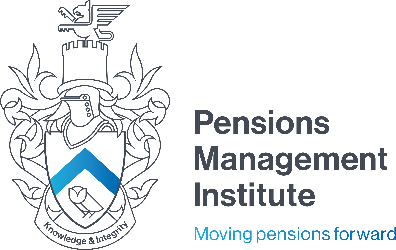 6th Floor9 Appold Street London EC2A 2APT: +44 (0) 20 7247 1452 W: www.pensions-pmi.org.ukCore Unit 4Financing and Investing for Retirement ProvisionAssignment 1(Part 1 – Funding and Taxation)Recommended Time: 2 hours..What are “contract-based” pension arrangements and what types do employers typically operate?     15 marks   Relevant section of the manual is Part 1 Chapter 1.2.2.        Format: descriptive prose in clear paragraphsAnswer should cover:Contract between the individual and the providerGoverning documentation can be set up under irrevocable trusts or, if the provider is an authorised insurance company or friendly society, can be established by board resolution or deed poll. - Stakeholder pensions - a type of personal pension originally set up as a low-cost employee financed arrangement where the employer did not provide any alternative.SIPPs details to cover include that they are personal pensions that provide much greater investment flexibility than other types.There are two ways in which tax relief on employees’ pension contributions operate. Describe the following:Each method and how the two methods differThe advantages of operating a salary sacrifice arrangement15 marksRelevant section of the manual is Part 1 Chapter 2.2.         Format: descriptive and comparative prose Answer should cover:Relief at source- a contribution is paid out of net (post tax) pay to the provider who then reclaims tax at the basic rate from the government which is then allocated to the member’s pension fund accountNet pay method - Under the net pay arrangement, contributions are deducted from an employee’s gross pay before the deduction of tax.How they operate, pointing out the differencesBrief worked example demonstrating the differenceSalary sacrifice enables both employee and employer to save NI contributions Under such an arrangement, the employee agrees in advance to give up, or ‘sacrifice’, part of their salary or bonus. In return, the employer provides additional pension benefits. This is more efficient from a National Insurance viewpoint, since the lower the salary/bonus that is paid, the lower will be the employer’s and employee’s NI cost.Payment of pension scheme benefits and other authorised payments are subject to tax. List the following:The types of benefit payment where income tax is payable3 examples of authorised payments which attract a tax levy on the scheme   10 marks  Relevant section of the manual is Part 1 Chapter 2.4.          Format: bulleted listAnswer should cover:Pension in paymentTrivial commutation lump sumsPart bShort service refundsLump sum death benefits paid on the death of a member on/after age 75 or 2 years or more after the deathA transfer to a QROPS in a country out with the EEA and the member does not live in the QROPs country after the transferOutline the key design features of the following occupational pension schemes and how each of these is funded:DC schemeDB schemeHybrid scheme15 marks Relevant section of the manual is Part 1 Chapter 1.1.1.         Format: descriptive, clear paragraphsAnswer should cover, for each of a), b) and c):How benefits are accruedVariations in designHow the type of scheme is fundedFor example, in defined contribution (DC) schemes (also known as money purchase schemes) the employer promises to pay a defined level of contributions on behalf of the employee, which are invested and in due course used to purchase retirement benefits for the employee. It is essentially implicit for such schemes to be funded in advance.How do employee pension contribution levels vary between pension arrangements?5 marksRelevant section of the manual is Part 1 Chapter 1.3.2.         Format: no preferred format – list or paragraph acceptableAnswer should cover:Contributory schemePercentage of salary/fixed amountAVCsWhat were the main tax simplification changes that HMRC introduced from 6 April 2006?5 marksRelevant section of the manual is Part 1 Chapter 2.1.        Format: no preferred format – list or paragraph acceptableAnswer should cover:Limits applicable to benefits and contributions replace by new limitsChange from approved to registered schemeDC benefits could be taken in full as a cash lump sumRemoval of requirement to annuitise on attaining age 75Schemes could maintain pre 2006 scheme rules, restricting the member optionsCompare and Contrast Tax Charges on Payments to Tax Charges on Investments.                                                                                                                                                                   20 marksRelevant section of the manual is Part 1 Chapters 2.3 and 2.4Format: descriptive and comparative prose General principles of tax charges on investmentsOverseas investmentsPropertyInsurance PolicesGeneral principles of tax charges on paymentsExamples of tax due such as contribution refundsTax charges for unauthorised paymentsScheme Pays – Annual Allowance charge.When applicableHow a member uses it. Explain why pensions are funded with particular reference to security, stability and cash flow, taxation, and Accounting Standards.                                                                                                                                                                                    15 marksRelevant section of the Manual is Part 1 Chapters 1.1.2, 1.1.3 and 1.1.4Format: descriptive and comparative prose Security – funds separate from employer.Level of security depends on the size of the fund.Stability and Cashflow – effects of not funding in advanceTaxation-tax relief payable – changes the timing of the reliefAccounting Standards – liabilities should be provided for as they fall due. 